ข้อมูลเทรนด์ทรงผม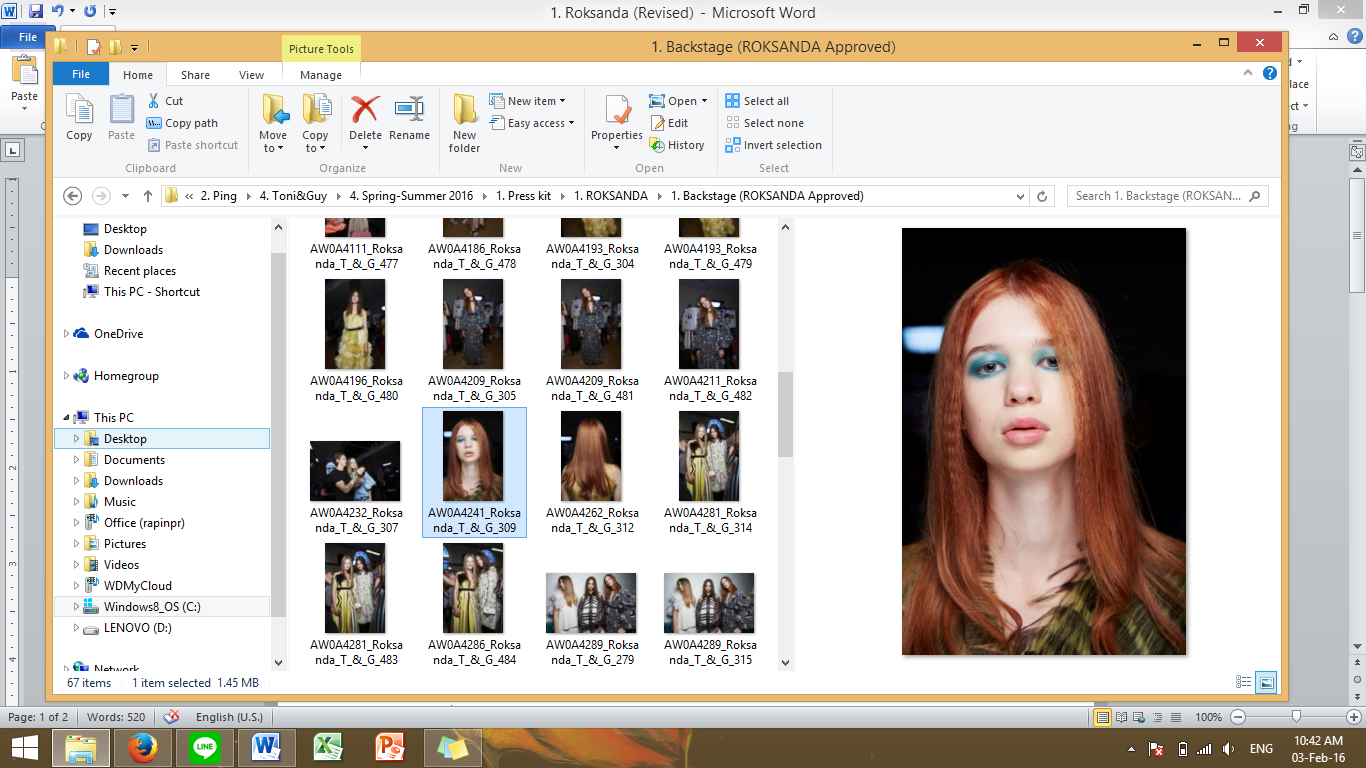 โชว์ รอคเซนด้า (ROKSANDA) – SS16 สไตล์ลิสต์ – มาร์ค แฮมป์ตัน โกโบล แอมบาสเดอร์ ผลิตภัณฑ์จัดแต่งทรงผม โทนี่ แอนด์ กาย (Global Ambassador for Toni&Guy Hair Products)แรงบันดาลใจของคอลเล็คชั่น – แรงบันดาลใจของโชว์ชุด SS16 นี้ มาจากโทนแสงของความสว่าง อารมณ์โรแมนติก และ โครงร่างของเงาที่ชัดเจน ซึ่งเห็นได้จากงานเต้นรำ บัลเลต์สมัยใหม่ เช่นเดียวกับการสรรหาสิ่งที่ดีที่สุดในการจัดแต่งดอกไม้ตามธรรมเนียมญี่ปุ่นที่เรียกว่า “อิเคบาน่า” ด้วยสีที่เป็นเอกลักษณ์นั่นเองได้ก่อตัวออกมาเป็นรูปร่าง และยังพัฒนาไปพร้อมกับสัมผัสของการผสานรวมกันของผ้าที่วางทับกันเป็นรูปทรงที่แปลกผิดปรกติแรงบันดาลใจของทรงผม – ด้วยความสง่า และ ความเรียบเนียนของผ้าไหม ถือว่าเป็นบทบาทหลักสำหรับคอลเล็คชั่น ซึ่งรูปแบบของทรงผมในโชว์ รอคเซนด้านี้ ได้รับแรงบันดาลใจจากความอ่อนโยน ความพลิ้วไสวของผ้า ซึ่งแตกต่างจากยุคที่ผู้คนชอบใส่เสื่อผ้าแบบกระเซอะกระเซิงเพื่อไปงาน ดินเนอร์ปาร์ตี้ในยุคปี 60ทิปส์จากมาร์ค – ชโลมวอลุ่ม พลัมปิ้ง มูส (Volume Plumping Mousse) ลงบนเส้นผมให้ทั่วถึงก่อนดัดให้หยิก จะทำให้ผมเป็นลอนและมีเท็กซ์เจอร์ที่สมบูรณ์ฮีโร่โปรดัก – โทนี่ แอนด์ กาย วอลุ่ม พลัมปิ้ง มูส (Volume Plumping Mousse)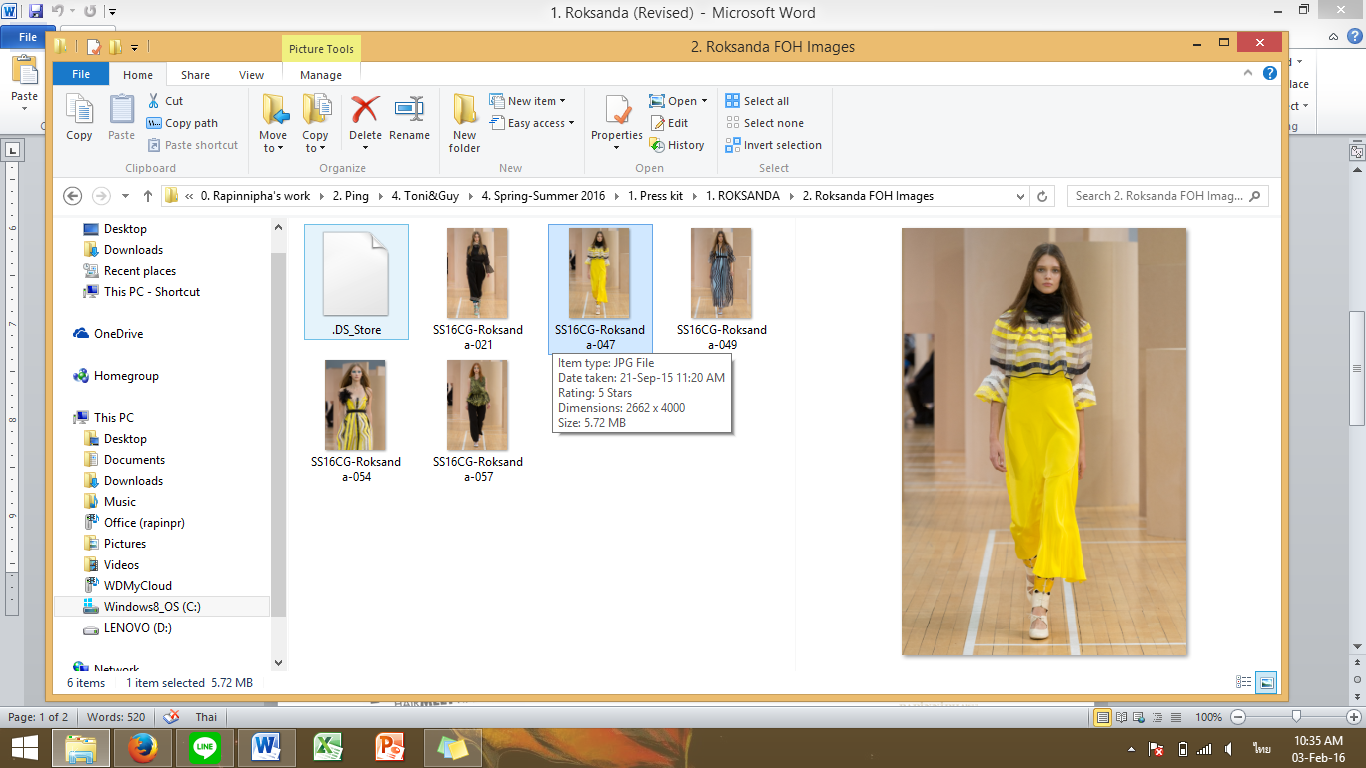 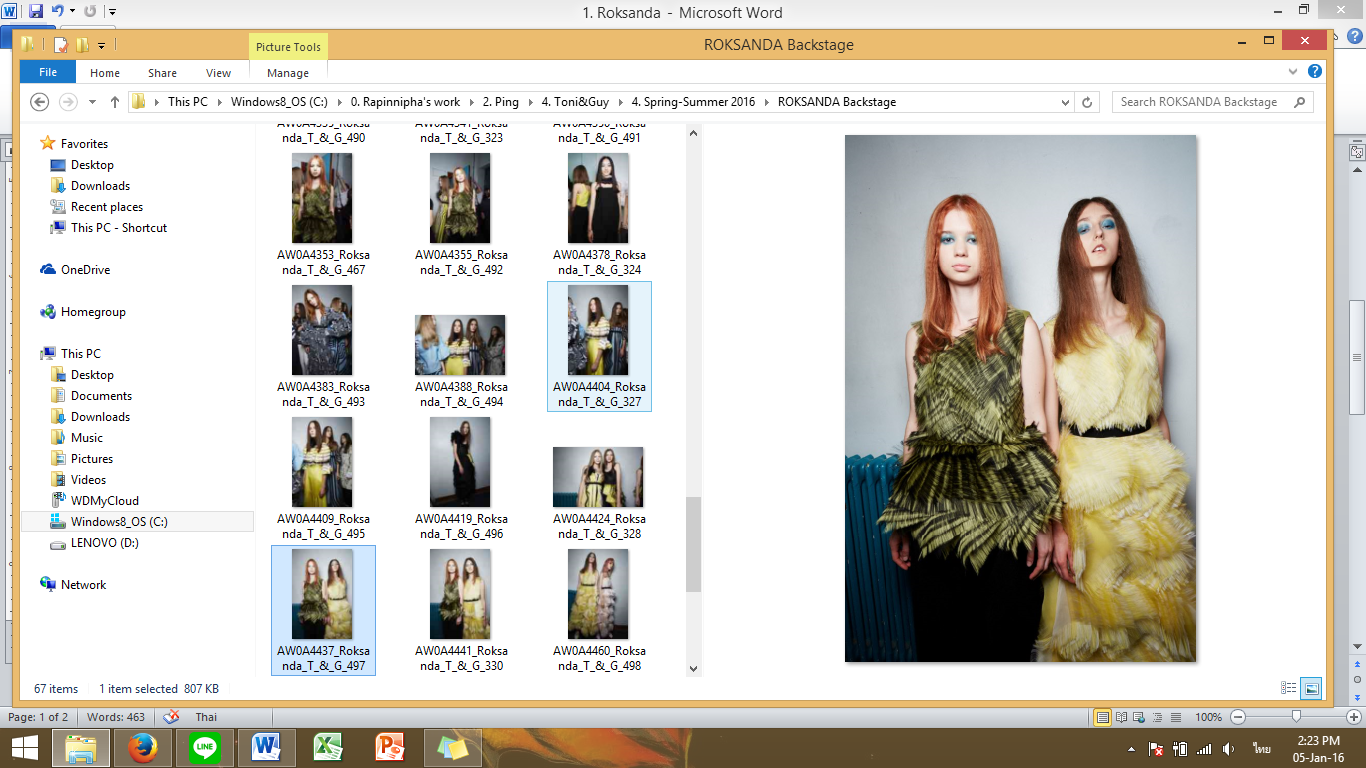 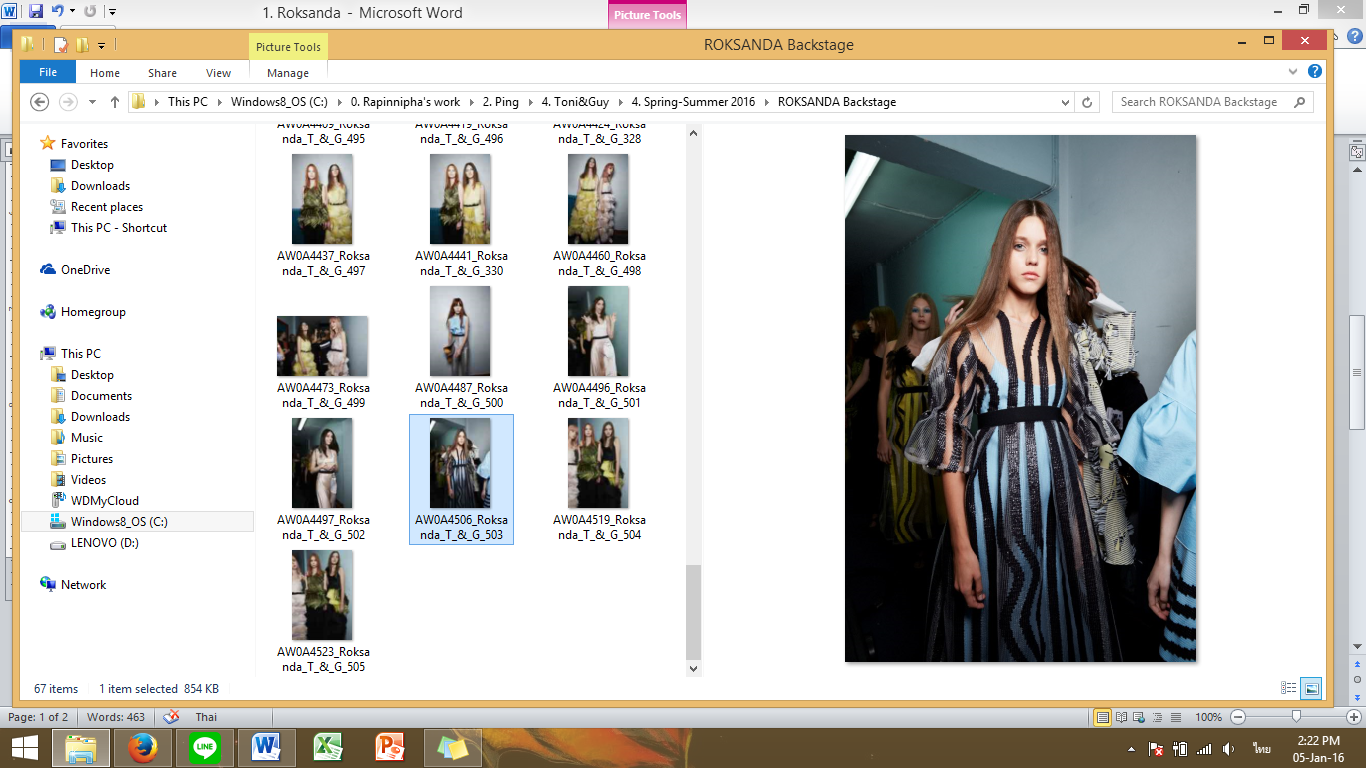 ขั้นตอนการจัดทรงขั้นตอนการเตรียมและสไตล์ลิ่ง – แบ่งเส้นผมส่วนหน้าออกเป็นสองด้านโดยรวบพอประมาน รวบมาอยู่ตรงกลางและแยกไว้ด้วยคลิปหนีบ จากนั้นใช้ Volume Plumping Mousse ชโลมตามแนวยาวของเส้นผมทั้งหมด และเป่าให้แห้งด้วยลมอ่อนๆ เพื่อเพิ่มเท็กเจอร์ ให้กับเส้นผม ก่อนการดัด หลังจากนั้นดัดเส้นผมที่เหลือให้เป็นคลื่นเล็กน้อย ขั้นตอนสุดท้าย – ก่อนปล่อยผมที่ดัดในส่วนหน้า ให้ใช้ TONI&GUY Fluid Metal Straighteners ลูบลงบนผมส่วนที่หยัก เพื่อสร้างความร้อนขึ้น ซึ่งความร้อนนี้ จะช่วยฟรีซเส้นผมที่ม้วนหยักนั้นให้อยู่ตัว ตามด้วยหวีเส้นผมเบาๆให้ทั่ว เพื่อสร้างแท็กเจอร์ และเซ็ตให้อยู่ตัวในขั้นสุดท้ายด้วย Firm Hold Hairspray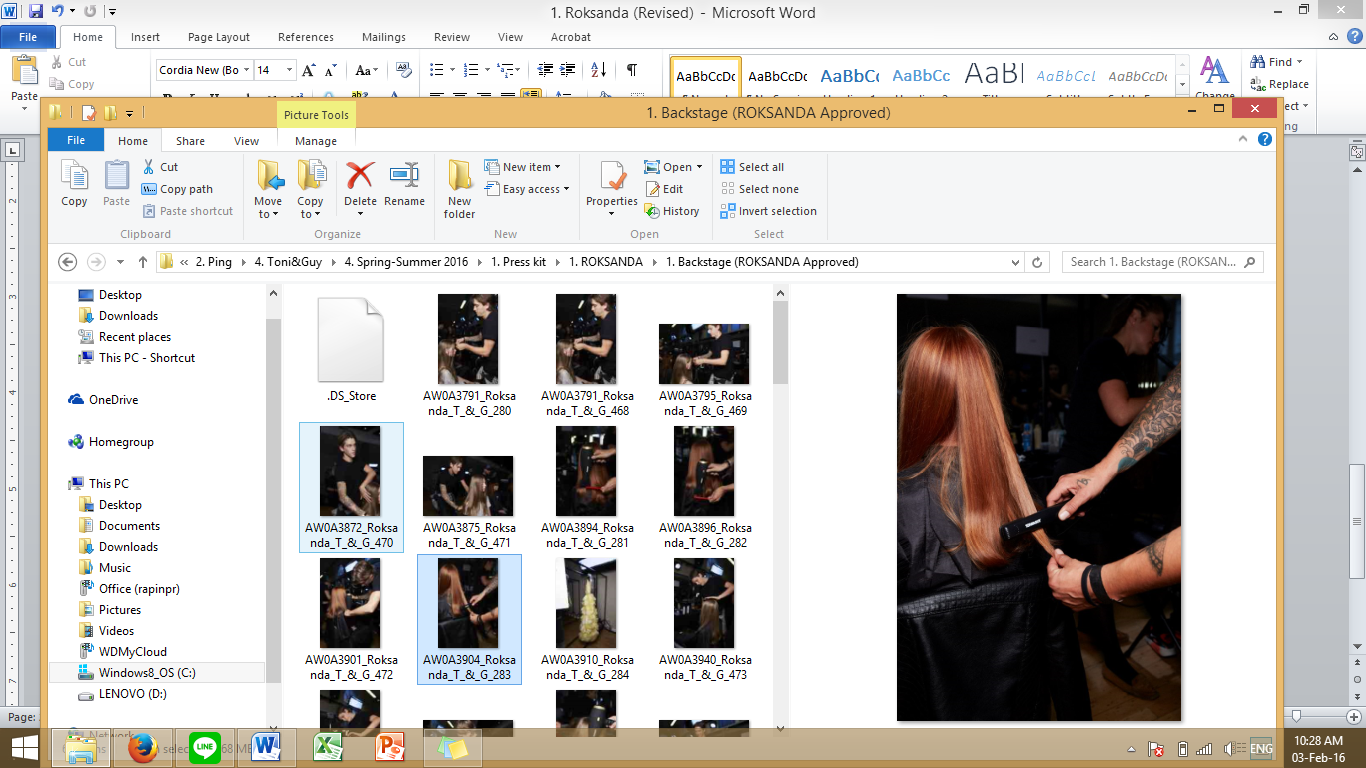 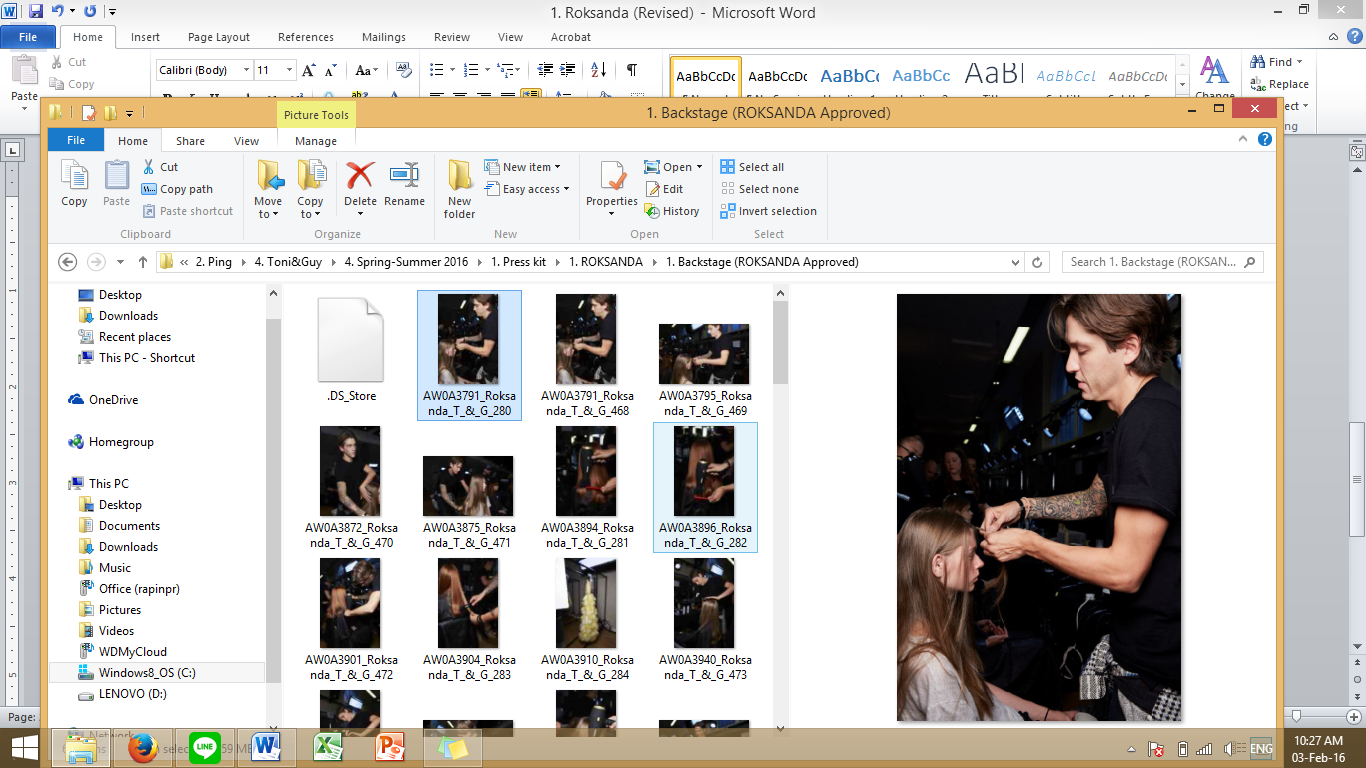 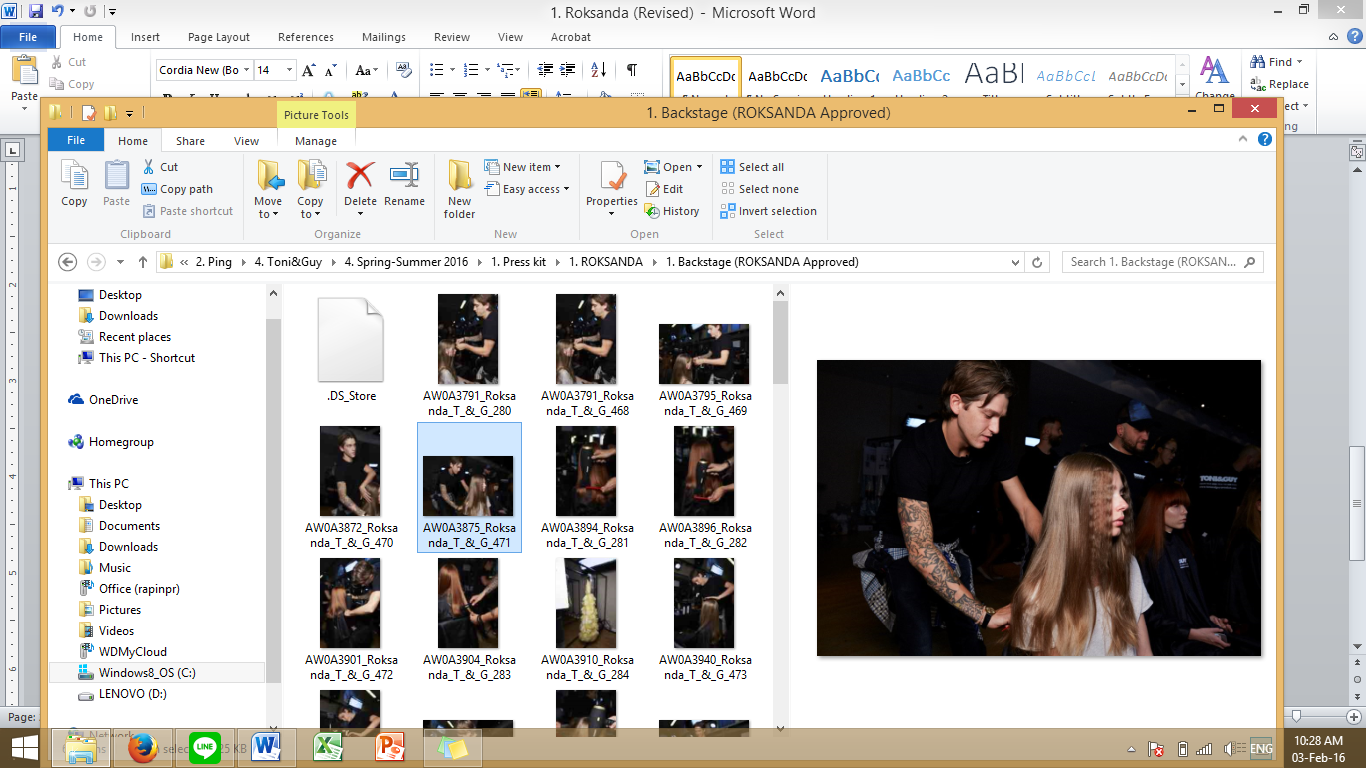 ปรัชญาของเราคือการประสานรวมกัน ระหว่างเส้นผมและแฟชั่นให้เป็นหนึ่งเดียวกัน เรามั่นใจว่าไม่มีใครที่ไหนเชี่ยวชาญวิธีการแต่งตัวตั้งแต่หัวจรดปลายได้อย่างเรา “โทนี่ แอนด์ กาย” และด้วยแฟชั่นที่เราคิดค้นขึ้น ยังได้เป็นแรงบันดาลใจในการสร้างสรรค์ คอลเล็คชั่นอีกถึง 4 สไตล์ด้วยกัน ได้แก่ Classic, Casual, Creative และ Glamour ซึ่งจะทำให้คุณสามารถปลดปล่อยขีดศักยภาพให้ตัวคุณได้แสดงออกตัวตนที่แท้จริงตั้งแต่หัวจรดเท้าอย่างมั่นใจ-------------------------------------------------------------------    สำหรับสื่อมวลชน สอบถามข้อมูลเพิ่มเติมได้ที่ บริษัท รพินท์นิภา จำกัด (ที่ปรึกษาประชาสัมพันธ์ TONI&GUY HAIR MEET WARDROBE)รพินท์นิภา เกียรติธนฉัตร์   โทร.089-500-6913                                               นันท์นภัส สุขปรีดี              โทร.086-636-2493  ชาญชัย เมธาชูโชค            โทร.081-454-8749 